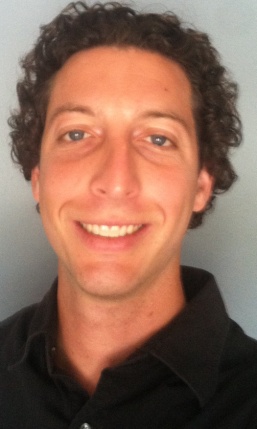 Aaron Michael OlanoffEducationTESOL/TEFL/TESL Certification, Oxford Seminars (60 hours)(2008)Education Technical Training,(TESOL) Peace Corps (75 hours) (2009)Bachelor of Science Degree, Psychology, Northern Arizona University (2007)Work ExperienceMinistry of Education, Spain, Assistant English Teacher (September 2012- June 2013)Assist 3rd and 4th grade English Teachers with the executing of lesson plans.  (20 classes/week)Started a Pen-Pal program with students from Phoenix, Arizona.United States Peace Corps Volunteer, Republic of Georgia, Secondary English Teaching (2010-2012)Co-taught with local English teachers, increasing local students’ English language competency while training the teachers with newer language teaching methodologies.Created a sustainable book donation program.  I imported and then distributed more than 2,000 books across the country. I recruited and trained a new volunteer to maintain the program. Acted as liaison between the volunteer and the book provider to help form a positive, effective and long lasting work relationship.Hosted after school English GroupsInlingua Quito, Quito Ecuador, English Teacher, (July-September 2009)Travelled to different locations in Quito teaching Business English to upper-management staff on site.Golden Gate Academy, Quito Ecuador, English Teacher, (April-June 2009)Taught Conversation English classes to small groups, ages from 12-60 year old students.Foreign Language Skills				TravelsSpanish - Limited Working Proficiency	              Europe (2002)Georgian- Conversational		              Thailand (November- February 2007-08)					               Ecuador  (April-September 2009)References upon request.                                         Colombia/Peru (October-Febraruy 2009-10)                                                                                        Republic of Georgia (April 2010 – July 2012)       